Publicado en Madrid el 20/02/2019 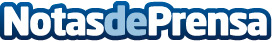 Funidelia presenta las tendencias en disfraces para el carnaval 2019El disfraz de la serie de televisión La Casa de Papel sigue siendo el número uno en ventas. Junto a la famosa serie, los disfraces de Dragon Ball, Star Wars y Street Fighter están siendo los más vendidos este carnaval 2019. En disfraces infantiles, las tendencias son Ladybug, PJ Masks y Patrulla Canina. Los principales mercados de venta para Funidelia son Alemania, España e ItaliaDatos de contacto:Clara Gómez 653 324 073Nota de prensa publicada en: https://www.notasdeprensa.es/funidelia-presenta-las-tendencias-en-disfraces Categorias: Nacional Moda Sociedad Entretenimiento E-Commerce Consumo http://www.notasdeprensa.es